	RCP pneumopathie interstitielle diffuse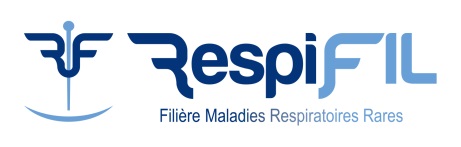 	d’origine génétique, du ../../….« Je déclare avoir recueilli le consentement de mon patient pour le passage de son dossier en Réunion de Concertation Pluridisciplinaire et l’avoir informé que ses données de santé sont gérées via un site sécurisé et sont partagées avec d’autres professionnels de santé à des fins de prise en charge diagnostique et thérapeutique et peuvent être utilisées à des fins de recherche clinique ».Présents lors de la RCP :Médecin prescripteur de la RCP* (Nom, Prénom, Ville) : Médecin référent si différent (Nom, Prénom) : Date de la réunion (JJ/MM/AAAA) : Patient / Cas index de la famille (si dossier présenté dans le cadre du PFMG2025   RCP amont   RCP aval   )NOM* : Prénom* : Date de Naissance* (JJ/MM/AAAA) : Sexe : F  M Famille :Patient déjà présenté en RCP locale : oui , préciser : ../../…. , non Préciser :	Origine géographique : Père : Mère : Antécédents familiaux :Père : Mère : Fratrie : Consanguinité (si connue) : oui  non Arbre généalogique : https://pedigree.progenygenetics.comEnvironnement :	Histoire de la maladieAge de début des symptômes : Histoire de la maladie :	Atteinte pulmonaire :		Commentaires Atteinte hématologique :	 Atteinte hépatique :	 Autre(s) atteinte(s) :	Explorations réalisées	Normal ?	Commentaires Scanner			 Histologie			 EFR 			 Myélogramme			 Echographie hépatique			 Longueur des télomères :	 Autre analyse fonctionnelle	 Analyse génétique :	 NGS	 WES 	 autre :Résultats :	 Autre(s) :	Prise en chargePrise en chargé déjà réalisée : 	Demande d’avis de la RCPAvis demandé* :	 Génétique	 Dépistage familial	 Transplantation	 Thérapeutique                                         PFMG2025 (cf : Infra)   Autre Question posée : 	Conclusion de la RCP :	Conclusion génétique :		Proposition thérapeutique :		Proposition dépistage asymptomatique / DPN :	Conclusion PFMG2025 : Avis de la RCP d’amont : Indication retenue de séquençage :  Oui   Non ………………………………………………………………………………………………………………………………………………………….Type de matériel biologique à adresser    (attention en cas de suspicion de téloméropathie, un tissu non sanguin est à privilégier)                                                                                                                                  Sang EDTA   Fibroblastes    ADN déjà extrait à partir de (mentionner le tissu)………………………..                                                             ………………………………………………………………………………………………………………………………………………………Plateforme de séquençage génomique envisagée :  SeqOIA   AURAGENAvis de la RCP d’aval : Résultat du séquençage et conclusion génétique : ……………………………………………………………………………………………………………………………………………………….. Proposition dépistage présymptomatique / DPN / DPI : …………………………………………………………………………………………………………………………………………………………Nombre d’individus prélevés dans le cadre du PFMG  1      2        3      4Configuration familiale pour le PFMG2025 : (exemple : trio avec un enfant atteint et les deux parents asymptomatiques / trio avec deux frères atteints et une sœur atteinte etc). …………………………………………………………………………………………………………………………………………………………….. Autres membres de la famille à étudier dans le cadre du STHD (PFMG2025) Apparenté 1 :   OUI      NONNOM : ………………………………………Prénom : ………………………………….Date de Naissance (JJ/MM/AAAA) : …………………………………….Sexe :  M   FIPP (si patient de l’APHP) : ………………………………………………….Lien de parenté avec le cas index :  …………………………………………………..Nom du Médecin référent (si différent du cas index): ………………………Adresse complète du médecin référent : ………………………Phénotype :  Atteint   Non-atteint ATCD Médicaux (histoire de la maladie, prise en charge, analyse génétique etc) :…………………………………………………………………………………………………………………………………………………………Apparenté 2 :  OUI  NONNOM : ………………………………………Prénom : ………………………………….Date de Naissance (JJ/MM/AAAA) : …………………………………….Sexe :  M   FIPP (si patient de l’APHP) : ………………………………………………….Lien de parenté avec le cas index :  ………………………………………………….. Nom du Médecin référent (si différent du cas index): ………………………Adresse complète du médecin référent : ………………………Phénotype :  Atteint   Non-atteint ATCD Médicaux (histoire de la maladie, prise en charge, analyse génétique etc) :…………………………………………………………………………………………………………………………………………………………Apparenté 3 :  OUI  NONNOM : ………………………………………Prénom : ………………………………….Date de Naissance (JJ/MM/AAAA) : …………………………………….Sexe :  M   FIPP (si patient de l’APHP) : ………………………………………………….Lien de parenté avec le cas index :  …………………………………………………..Nom du Médecin référent (si différent du cas index): ………………………Adresse complète du médecin référent : ………………………Phénotype :  Atteint   Non-atteint ATCD Médicaux (histoire de la maladie, prise en charge, analyse génétique etc) :…………………………………………………………………………………………………………………………………………………………